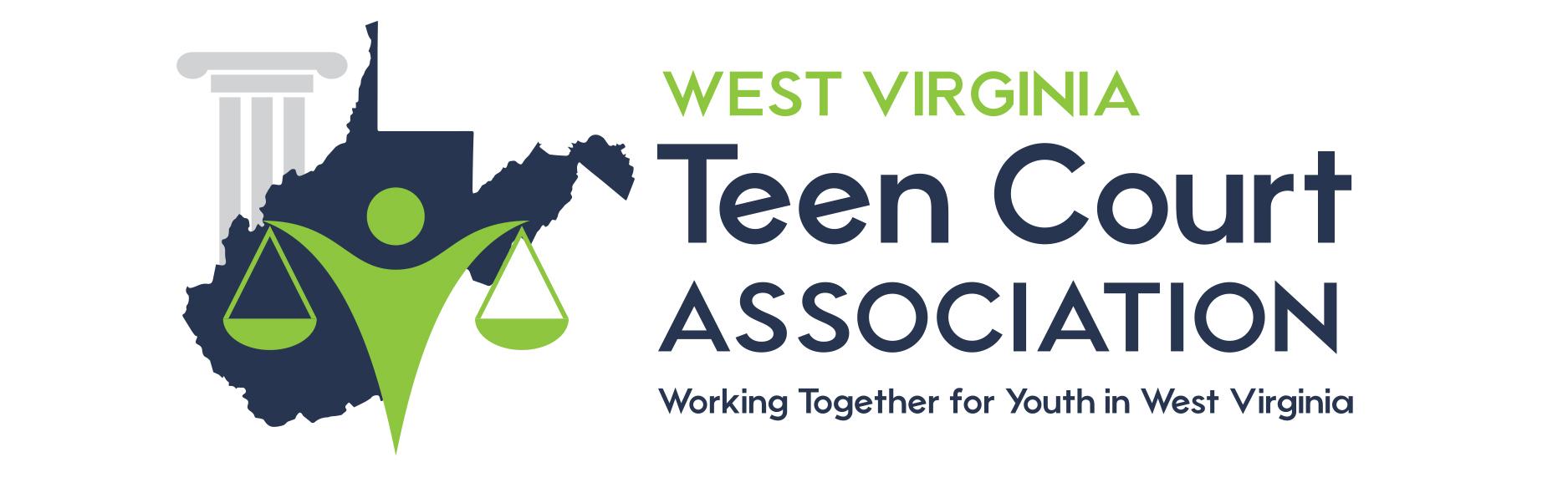 Return To Probation DepartmentReturned to Probation on (Date): __________This is to notify you that the following Teen Court defendant failed to complete his/her sentence. Therefore, we are returning the case to the Probation Office. Name: 	DOB:____________________ 		____________________Peer Court #: 	Probation #:____________________ 	____________________Original Offense date:_______________________Offense heard in Peer Court:_____________________________________________________Offense details: _____________________________________________________Reason for Return to Probation: _____________________________________________________Notes: __________________________________________________________________________________________________________________________________________________________________________________________Authorized By: ______________________________ Date _________________Direct further inquiries to WV Teen Court. Contact information listed above.